Below are the vocabulary checklists from ‘Planning support for the new Mathematics National Curriculum.’ The document states:Children should be introduced to appropriate mathematical language in planning and teaching sequences. The following vocabulary checklists for each year group should be referred to as a core list of essential words and phrases but are not intended to be exhaustive. The lists have been extended from those provided by the National Numeracy Strategy to line up with the National Curriculum 2014.Using a piece of software, the checklists have been colour-coded to show how frequently each word occurs in British English (according to the British National Corpus.) The key is:Words inside the 1000 most common families                     more frequentWords in families 1001-2000Words in families 2001-3000Words outside first 3000 families                                          less frequentBroadly, the less frequently a word occurs, the less likely a child is to have encountered it as a result of everyday interaction. Of course, this does not mean they will understand the word in the context of Maths: face, for example, is an everyday word that usually means something different in a Maths lesson.Some of the results are unsurprising. Nobody needs colour coding to know that octahedron, for example, is a low-frequency word that pupils are unlikely to know! However, in cases such as: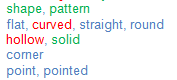 it can be useful to be able to anticipate in advance which two words are most likely to prove tricky (and be ready with strategies to explain them.)Year 1Year 1YEAR 2Year 2Year 2YEAR 3Year 3Year 3YEAR 4Year 4Year 4 YEAR 5Year 5Year 5YEAR 6Year 6Year 6Numbers and place valueCounting, properties of numbers and number sequencesnumberzero, one, two, three… to twenty and beyondzero, ten, twenty… one hundrednonehow many…?count, count (up) tocount on (from, to)count back (from, to)count in ones, twos… tens…more, less, many, fewodd, evenevery otherhow many times?pattern, pairPlace value and orderingunits, ones, tensexchangedigit‘teens’ numberthe same number as, as many asequal toOf two objects/amounts:greater, more, larger, biggerless, fewer, smallerOf three or more objects/amounts:greatest, most, biggest, largestleast, fewest, smallestone more, ten moreone less, ten lesscompare, ordersizefirst, second, third… tenth, eleventh… twentiethlast, last but onebefore, after, nextbetween, half-way betweenabove, belowEstimatingguess how many, estimatenearly, roughly, close toabout the same asjust over, just undertoo many, too few, enough, not enoughNumber - FractionsHalf, ½Quarter, ¼Half of a length, quantity, shape, set of objectsTwo equal parts4 equal partsWholeAddition and subtraction, add, moreplusmake, sum, total, altogetherscoredouble, near doubleone more, two more… ten morehow many more to make…?how many more is… than…?how much more is…?subtract, take (away), minusleavehow many are left/left over?how many have gone?one less, two less, ten less…how many fewer is… than…?how much less is…?difference betweennumber bondshalf, halveequals, sign, is the same asMaking decisions and reasoningpattern, puzzleanswerright, wrongwhat could we try next?how did you work it out?count out, share out, left, left overnumber sentencesign, operationMoneyMoney, coinpenny, pence, poundprice, cost, totalbuy, sellspend, spentpay, changedear, costs morecheap, costs less, cheapercosts the same ashow much…? how many…?MeasurementMeasures (general)measuresizecompareguess, estimateenough, not enoughtoo much, too littletoo many, too fewnearly, roughly, close to, about the same asjust over, just underLengthlength, width, height, depthlong, short, tallhigh, lowwide, narrowdeep, shallowthick, thinlonger, shorter, taller, higher… and so onlongest, shortest, tallest, highest… and so onfar, near, closemetreruler, metre stickMassweigh, weighs, balancesheavy/light, heavier/lighter, heaviest/lightestbalance, scales, weightCapacityfullhalf fullemptyholdscontainerTimeAll days of the weekAll months of the yearseasons: spring, summer, autumn, winterday, week, month, yearweekend, birthday, holidaymorning, afternoon, eveningnight, midnightbedtime, dinnertime, playtimetoday, yesterday, tomorrowbefore, afternext, lastnow, soon, early, latequick, quicker, quickest, quicklyfast, faster, fastestslow, slower, slowest, slowlyold, older, oldestnew, newer, newesttakes longer, takes less timehour, o’clock, half pastclock, watch, handshow long ago?how long will it be to…?how long will it take to…?how often?always, never, often, sometimes, usuallyonce, twiceGeometry - shapeshape, patternflat, curved, straight, roundhollow, solidcornerpoint, pointedface, side, edge, endsortmake, build, draw3D ShapesCube, cuboidpyramidsphereconecylinder2D ShapescircletrianglesquarerectanglestarPatterns and symmetrysizebigger, larger, smallersymmetricalpatternrepeating patternmatchGeometry - positionpositionover, under, underneathabove, belowtop, bottom, sideon, inoutside, insidearoundin front, behindfront, backbefore, afterbeside, next tooppositeapartbetweenmiddle, edgecentrecornerdirectionjourneyleft, rightup, downforwards, backwards, sidewaysacrossclose, far, nearalongthroughto, from, towards, away frommovementsliderollturn, whole turn, half turnstretch, bendGeneralsame number/sdifferent number/smissing number/snumber factsnumber line, number tracknumber squarenumber cardsabacuscounters, cubes, blocks, rodsdie, dicedominoespegs, peg boardsame way, different waybest way, another wayin order, in a different ordernotall, every, eachNumbers and the number systemCounting, properties of numbers and number sequencesnumberzero, one, two, three… to twenty and beyondzero, ten, twenty… one hundredzero, one hundred, two hundred… one thousandhow many…?count, count (up) tocount on (from, to)count back (from, to)count in ones, twos, threes, fours, fives, tensmore, less, many, fewodd, evenevery otherhow many times?multiple ofsequencecontinuepredictpattern, pair, rulePlace Value and orderingunits, ones, tens, hundredsdigitone-, two- or three-digit number‘teens’ numberplace, place valuestands for, representsexchangeequal toOf two objects/amounts:greater, more, larger, biggerless, fewer, smallerOf three + objects/amounts:greatest, most, biggest, largestleast, fewest, smallestone more, ten moreone less, ten lesscompare, orderfirst, second, third… tenth… twentiethtwenty-first, twenty-second…last, last but onebefore, after, nextbetween, half-way betweenEstimatingguess how many, estimatenearly, roughly, close toabout the same asjust over, just underexact, exactlytoo many, too few, enough, not enoughround, nearest, round to the nearest tenNumber - fractionspart, equal partsfractionone wholeone half, two halvesone quarter, two… three… four quartersone thirdnon-unit fractionCalculationsAddition and subtraction, add, addition, more, plusmake, sum, totalaltogetherscoredouble, near doubleone more, two more... ten more... one hundred morehow many more to make…?how many more is… than…?how much more is…?subtract, subtraction, take (away), minusleave, how many are left/left over?one less, two less… ten less… one hundred lesshow many fewer is… than…?how much less is…?difference betweenhalf, halveequals, sign, is the same astens boundaryMultiplication and divisionlots of, groups of, times, multiply, multiplied bymultiple ofonce, twice, three times… ten times…times as (big, long, wide… and so on)repeated additionarrayrow, columndouble, halveshare, share equallyone each, two each, three each…group in pairs, threes… tensequal groups of, divide, divided by, divided intoleft, left overMaking decisions and reasoningpattern, puzzlecalculate, calculationmental calculationjottinganswerright, correct, wrongwhat could we try next?how did you work it out?number sentencesign, operation, symbolMoneycoinpenny, pence, pound (£)price, costbuy, bought, sell, soldspend, spentpaychangedear, costs morecheap, costs less, cheaperhow much…? how many…?totalMeasurementMeasures (general) measuresizecomparemeasuring scaleguess, estimateenough, not enoughtoo much, too littletoo many, too fewnearly, roughly, about, close to, about the same asjust over, just undertemperaturethermometerLengthlength, width, height, depthlong, short, tall, high, lowwide, narrow, deep, shallow, thick, thinlonger, shorter, taller, higher… and so onlongest, shortest, tallest, highest… and so onfar, further, furthest, near, closemetre (m), centimetre (cm)ruler, metre stick, tape measureMassweigh, weighs, balancesheavy/light, heavier/lighter, heaviest/lightestkilogram (kg), half-kilogram, gram (g)balance, scales, weightCapacitycapacityfull, half full, emptyholds, containslitre (l ), half-litre, millilitre (ml)VolumeStatisticscount, tally, sort, votegraph, block graph, pictogramrepresentgroup, set, datasame, differentlist, tablelabel, titlemost popular, most commonleast popular, least commonTimeAll days of the weekAll months of the yearAll seasonsday, week, fortnight, month, yearweekend, birthday, holidaymorning, afternoon, evening, night, midnightbedtime, dinnertime, playtimetoday, yesterday, tomorrowbefore, afternext, lastnow, soon, early, latequick, quicker, quickest, quicklyfast, faster, fastestslow, slower, slowest, slowlyold, older, oldestnew, newer, newesttakes longer, takes less timehow long ago? how long will it be to…?how long will it take to…?hour, minute, secondo’clock, half past, quarter to, quarter pastclock, watch, handsdigital/analogue clock/watch, timerhow often?always, never, often, sometimes, usuallyonce, twiceGeometry - Shapeshape, patternflat, curved, straightroundhollow, solidcornerpoint, pointedface, side, edge, endsortmake, build, drawsurface3D SHAPEScubecuboidpyramidsphereconecylinderprism2D SHAPEScircle, circulartriangle, triangularsquarerectangle, rectangularstarpentagonhexagonoctagonPatterns and symmetrysizebigger, larger, smallersymmetricalline of symmetryfoldmatchmirror line, reflectionpatternrepeating patternGeometry - Position, direction positionover, under, underneathabove, belowtop, bottom, sideon, inoutside, insidearoundin front, behindfront, backbefore, afterbeside, next tooppositeapartbetweenmiddle, edgecentrecornerdirectionjourney, routeleft, rightup, downhigher, lowerforwards, backwards, sidewaysacrossclose, far, nearalongthroughto, from, towards, away fromrotationclockwise, anti-clockwisemovementsliderollwhole turn, half turn, quarter turnright anglestraight linestretch, bendGeneralsame, differentmissing number/snumber factsnumber pairsnumber bondsnumber line, number tracknumber square, hundred squarenumber cardspartitioncommutativeequivalencenumber gridabacuscounters, cubes, blocks, rodsdie, dicedominoespegs, peg boardgeo-stripssame way, different waybest way, another wayin order, in a different ordernotall, every, eachNumbers and Place ValueCounting,  properties of numbers and number sequencesNumber, numeralszero, one, two, three… to twenty and beyondzero, ten, twenty… one hundredzero, one hundred, two hundred… one thousandnonehow many…?count, count (up) tocount on (from, to)count back (from, to)count in multiples of …more, less, many, fewodd, evenevery otherhow many times?multiple ofsequencecontinuepredict, pattern, pair, rulerelationshipPlace value and orderingunits, ones, tens, hundredsdigitone-, two- or three-digit number‘teens’ numberplace, place valuestands for, representsexchangethe same number as, as many asequal toOf two objects/amounts:greater, more, larger, biggerless, fewer, smallerOf three or more objects/amounts:greatest, most, biggest, largestleast, fewest, smallestone, ten, one hundred more thanone, ten, one hundred less thancompare, order, sizefirst, second, third… tenth… twentiethtwenty-first, twenty-second…last, last but onebefore, after, nextbetween, half-way betweenEstimatingguess how many, estimatenearly, roughly, close toapproximate, approximatelyabout the same asjust over, just underexact, exactlytoo many, too few, enough, not enoughround (up or down)nearest, round to the nearest tenFractionspart, equal partsfractionone wholeone half, two halvesone quarter, two… three… four quartersone third, two thirds, three thirdsone tenthunit, non-unit fractiondenominatorCalculationsAddition and subtraction, add, addition, more, plusmake, sum, totalaltogetherscoredouble, near doubleone more, two more... ten more... one hundred morehow many more to make…?how many more is… than…?how much more is…?subtract, subtraction, take (away), minusleave, how many are left/left over?one less, two less… ten less… one hundred lesshow many fewer is… than…?how much less is…?difference betweenhalf, halveequals, sign, is the same astens boundary, hundreds boundarycolumnar addition and subtractionMultiplication and divisionlots of, groups of, times, multiply, multiplication, multiplied bymultiple of, productonce, twice, three times… ten times…times as (big, long, wide… and so on)repeated additionarrayrow, columndouble, halveshare, share equallyone each, two each, three each…group in pairsequal groups ofdivide, division, divided byremainderpositive integer scaling problemMaking decidsions and reasoningpattern, puzzlecalculate, calculationmental calculationmethodjottinganswerright, correct, wrongwhat could we try next?how did you work it out?number sentencesign, operation, symbol, equationMoneymoneycoin, notepenny, pence, pound (£)price, costbuy, bought, sell, soldspend, spentpaychangedear, costs more, more/most expensivecheap, costs less, cheaper, less/least expensivehow much…? how many…?total, amountvalue, worthStatisticscount, tally, sort, votegraph, block graph, pictogramrepresentgroup, setlist, chart, bar charttable, frequency tableCarroll diagram, Venn diagramlabel, title, axis, axesdiagrammost popular, most commonleast popular, least commonMeasurementMeasures (general) measuresizecomparemeasuring scale, divisionguess, estimateenough, not enoughtoo much, little, many, fewnearly, roughly, about, close to,about the same as, approximatelyjust over, just underLengthlength, width, height, depthlong, short, tall, high, lowwide, narrow, deep, shallow, thick, thinlonger, shorter, taller, higher… longest, shortest, tallest, highest… and so onfar, further, furthest, near, closedistance apart/between, distance to… from…kilometre (km), metre (m), centimetre (cm)mileruler, metre stick, tape measureMassweigh, weighs, balancesheavy/light, heavier/lighter, heaviest/lightestkilogram (kg), half-kilogram, gram (g)balance, scales, weightCapacitycapacityfull, half full, emptyholds, containslitre (l ), half-litre, millilitre (ml)containerTimeAll days of the weekAll months of the yearAll seasonsday, week, fortnight, month, year, centuryweekend, birthday, holidaycalendar, datemorning, afternoon, evening, night, midnightam, pmbedtime, dinnertime, playtimetoday, yesterday, tomorrowbefore, afternext, lastnow, soon, early, late, earliest, latestquick, quicker, quickest, quicklyfast, faster, fastestslow, slower, slowest, slowlyold, older, oldestnew, newer, newesttakes longer, takes less timehow long ago? how long will it be to…?how long will it take to…?hour, minute, secondo’clock, half past, quarter to, quarter pastclock, watch, handsdigital/analogue clock/watch, timerhow often?always, never, often, sometimes, usuallyonce, twicePatterns and symmetrysizebigger, larger, smallersymmetricalline of symmetryfold, matchmirror line, reflectionpatternrepeating patternGeometry - Positionpositionover, under, underneathabove, belowtop, bottom, sideon, inoutside, inside, aroundin front, behindfront, backbefore, afterbeside, next toopposite, apart, betweenmiddle, edgecentre, cornerdirectionjourney, route, map, planleft, right, up, downhigher, lowerforwards, backwards, sidewaysacrossclose, far, nearalong, throughto, from, towards, away fromascend, descendgrid, row, columnclockwise, anti-clockwisecompass pointnorth, south, east, westhorizontal, vertical, diagonalmovementslide, rollwhole turn, half turn, quarter turnangle, …is a greater/smaller angle thanright anglestraight linestretch, bendGeometry – shapeshape, patternflat, curved, straightroundhollow, solidpoint, pointedface, side, edge, endsortmake, build, drawsurfaceright-angledvertex, verticeslayer, diagram3D shapesCube, cuboidpyramidsphere, hemi-sphereconecylinderprism2D shapescircle, circular, semi-circletriangle, triangularsquarerectangle, rectangularstarpentagon, pentagonalhexagon, hexagonaloctagon, octagonalquadrilateralGeneralsame, differentmissing number/snumber facts, number pairs, number bondsgreatest value, least valuenumber line, number tracknumber square, hundred squarenumber cardsnumber gridabacuscounters, cubes, blocks, rodsdie, dicedominoespegs, peg boardgeo-stripssame way, different waybest way, another wayin order, in a different ordernotall, every, eachNumbers and place valuePlace value, ordering and roundingunits, ones, tens, hundreds, thousands, ten thousand, hundred thousand, milliondigit, one-, two-, three- or four-digit numbernumeral‘teens’ numberplace, place valuestands for, representsequal toexchangethe same number as, as many asOf two objects/amounts:>, greater than, more than, larger than, bigger than<, less than, fewer than, smaller thanOf three or more objects/amounts:greatest, most, largest, biggestleast, fewest, smallestone… ten… one hundred… one thousand more/lesscompare, order, sizefirst… tenth… twentiethlast, last but onebefore, after, nextbetween, half-way betweenguess how many, estimatenearly, roughly, close to, about the same asapproximate, approximatelyjust over, just underexact, exactlytoo many, too few, enough, not enoughround (up or down), nearestround to the nearest tenround to the nearest hundredinteger, positive, negativeabove/below zero, minusRoman numerals to 100Properties of numbers and number sequencesnumber, count, how many…?odd, evenhow many times?multiple ofdigitnext, consecutivesequencecontinuepredictpattern, pair, rulerelationshipsort, classify, propertyNumber - Fractions and decimalspart, equal partsfractiondenominatornumeratorunit, non-unit fractionone wholehalf, quarter, eighthones, tenth, hundredththird, sixthfifth, tenth, twentiethproportion, in every, for everydecimal, decimal fractiondecimal equivalentdecimal point, decimal placeCalculationsAddition and subtractionadd, addition, more, plus, increasesum, total, altogetherscoredouble, near doublehow many more to make…?subtract, subtraction, take (away), minus, decreaseleave, how many are left/left over?difference betweenhalf, halvehow many more/fewer is… than…?how much more/less is…?equals, sign, is the same astens boundary, hundreds boundaryinversecolumnar addition and subtractionMultiplication and divisionlots of, groups oftimes, multiply, multiplication, multiplied bymultiple of, productonce, twice, three times… ten times…times as (big, long, wide… and so on)repeated additionarrayrow, columndouble, halveshare, share equallyone each, two each, three each…group in pairs, threes… tensequal groups ofdivide, division, divided by, divided intoremainderfactor, quotient, divisible byinversescalingMaking decisions and reasoningpattern, puzzlecalculate, calculationmental calculationmethodjottinganswerright, correct, wrongwhat could we try next?how did you work it out?number sentencesign, operation, symbol, equationMoneymoneycoin, notepenny, pence, pound (£)price, costbuy, bought, sell, soldspend, spentpaychangedear, costs more, more/most expensivecheap, costs less, cheaper, less/least expensivehow much…? how many…?total, amountvalue, worthStatisticscount, tally, sort, votesurvey, questionnaire, datagraph, block graph, pictogramrepresentgroup, setlist, chart, bar chart, tally charttable, frequency tableCarroll diagram, Venn diagramlabel, title, axis, axesdiagrammost popular, most commonleast popular, least commonMeasurementMeasures (general)measure, measurementsizecompareunit, standard unitmetric unit, imperial unitmeasuring scale, divisionguess, estimateenough, not enoughtoo much, too littletoo many, too fewnearly, roughly, about, close toabout the same as, approximatelyjust over, just underLengthlength, width, height, depth, breadthlong, short, tall, high, lowwide, narrow, deep, shallow, thick, thinlonger, shorter, taller, higher… and so onlongest, shortest, tallest, highest… and so onfar, further, furthest, near, closedistance apart/between, distance to… from…edge, perimeterkilometre (km), metre (m)centimetre (cm), millimetre (mm)mileruler, metre stick, tape measureMassmass: big, bigger, small, smaller, balancesweight: heavy/light, heavier/lighter, heaviest/lightestweigh, weighskilogram (kg), half-kilogram, gram (g)balance, scalesCapacitycapacityfull, half fullemptyholds, containslitre (l ), half-litre, millilitre (ml)pintcontainer, measuring cylinderAreaarea, covers, surfacesquare centimetre (cm2)perimeterrectilinearTimetimedays of the week: Monday, Tuesday…months of the year: January, February…seasons: spring, summer, autumn, winterday, week, fortnight, monthyear, leap year, century, millenniumweekend, birthday, holidaycalendar, date, date of birthmorning, afternoon, evening, nightam, pm, noon, midnighttoday, yesterday, tomorrowbefore, after, next, lastnow, soon, early, late, earliest, latestquick, quicker, quickest, quicklyfast, faster, fastest, slow, slower, slowest, slowlyold, older, oldest, new, newer, newesttakes longer, takes less timehow long ago? how long will it be to…?how long will it take to…?timetable, arrive, departhour, minute, secondo’clock, half past, quarter to, quarter pastclock, watch, handsdigital/analogue clock/watch, timerhow often?always, never, often, sometimes, usuallyRoman numeralsGeometry – Shapeshape, patternflat, linecurved, straight, roundpoint, pointedface, side, edge, surfacesortmake, build, construct, draw, sketchcentre, radius, diameternetangle, right-angledbase, square-basedvertex, verticeslayer, diagramregular, irregularconcave, convexopen, closedgeometric shapesacute, obtuseregular, irregularpolygon3D Shapes3D, three-dimensionalCube, cuboidpyramidsphere, hemi-sphere, sphericalconecylinder, cylindricalprismtetrahedron, polyhedron2D Shapes2D, two-dimensionalcircle, circular, semi-circletriangle, triangularequilateral triangle, isosceles trianglesquarerectangle, rectangular, oblongpentagon, pentagonalhexagon, hexagonalheptagonoctagon, octagonalpolygonquadrilateralparralellogramrhombustrapeziumPatterns and symmetrybigger, larger, smallersymmetricalline of symmetry, line symmetryfold, matchmirror line, reflection, reflectpattern, repeating pattern, translationGeometry - positionover, under, underneathabove, below, top, bottom, sideon, in, outside, inside, aroundin front, behind, front, backbefore, after, beside, next toopposite, apartbetween, middle, edge, centrecornerdirectionjourney, route, map, planleft, rightup, down, higher, lowerforwards, backwards, sideways, acrossclose, far, nearalong, through, to, from, towards, away fromascend, descendgridrow, columnorigin, coordinatesclockwise, anti-clockwisecompass point, north, south, east, west (N, S, E, W)north-east, north-west, south-east, south-west(NE, NW, SE, SW)horizontal, vertical, diagonalmovementslide, rollwhole turn, half turn, quarter turn, rotateangle, …is a greater/smaller angle thanright angledegreestraight linestretch, bendruler, set squareangle measurer, compassesquadrantGeneralsame, differentmissing number/snumber facts, number pairs, number bondsgreatest value, least valuenumber line, number tracknumber square, hundred squarenumber cards, number gridabacuscounters, cubes, blocks, rodsdie, dicedominoespegs, peg board, pin boardgeo-stripssame way, different waybest way, another wayin order, in a different ordernotall, every, eachNumbers and place valuePlace value ordering and roundingunits, ones, tens, hundreds, thousandsten thousand, hundred thousand, milliondigit, one-, two-, three- or four-digit numbernumeral‘teens’ numberplace, place valuestands for, representsexchangethe same number as, as many asequal toOf two objects/amounts:>, greater than, more than, larger than, bigger than<, less than, fewer than, smaller than, greater than or equal to, less than or equal toOf three or more objects/amounts:greatest, most, largest, biggestleast, fewest, smallestone… ten… one hundred… one thousand more/lesscompare, order, sizeascending/descending orderfirst… tenth… twentiethlast, last but onebefore, after, nextbetween, half-way betweenguess how many, estimatenearly, roughly, close to, about the same asapproximate, approximately, is approximately equal tojust over, just underexact, exactlytoo many, too few, enough, not enoughround (up or down), nearestround to the nearest ten/hundredround to the nearest thousandinteger, positive, negativeabove/below zero, minusRoman numerals to 1000(m)Properties of numbers and umber sequencesnumber, count, how many…?odd, evenevery otherhow many times?multiple ofdigitnext, consecutivesequencecontinuepredictpattern, pair, rulerelationshipsort, classify, propertyformuladivisible (by), divisibility, factorsquare numberone squared, two squared… (12, 22…)Number – Fractions, decimals, percentages, ratio and proportionpart, equal partsfraction, proper/improper fractionmixed numbernumerator, denominatorequivalent, reduced to, cancelone wholehalf, quarter, eighththird, sixth, ninth, twelfthfifth, tenth, twentieth, hundredthproportion, ratioin every, for everyto every, as many asdecimal, decimal fractiondecimal point, decimal placepercentage, per cent, %CalculationsAddition and subtractionadd, addition, more, plus, increasesum, total, altogetherscoredouble, near doublehow many more to make…?subtract, subtraction, take (away), minus, decreaseleave, how many are left/left over?difference betweenhalf, halvehow many more/fewer is…how much more/less is…?equals, sign, is the same astens boundary, hundreds boundaryunits boundary, tenths boundaryinversecolumnar addition, subtractionMultiplication and divisionlots of, groups oftimes, multiply, multiplication, multiplied bymultiple of, productonce, twice, three times… ten times…times as (big, long, wide… and so on)repeated additionarrayrow, columndouble, halveshare, share equallyone each, two each, three each…group in pairs, threes… tensequal groups ofdivide, division, divided by, divided intoremainderfactor, quotient, divisible byinverseprime numberprime factorcomposite numbersquare numbercubed numberMaking decisions and reasoningpattern, puzzlecalculate, calculationmental calculationmethod, strategyjottinganswerright, correct, wrongwhat could we try next?how did you work it out?number sentencesign, operation, symbol, equationMoneymoneycoin, notepenny, pence, pound (£)price, costbuy, bought, sell, soldspend, spentpaychangedear, costs more, more/most expensivecheap, costs less, cheaper, less/least expensivehow much…? how many…?total, amount, value, worthdiscountcurrencySTATISTICScount, tally, sort, votesurvey, questionnairedata, databasegraph, block graph, line graphpictogram,representgroup, setlist, chart, bar chart, bar line charttally charttable, frequency tableCarroll diagram, Venn diagramlabel, title, axis, axesdiagrammost popular, most commonleast popular, least commonmode, rangemaximum/minimum valueclassify, outcomeMeasurementMeasure (general) measure, measurementsizecompareunit, standard unitmetric unit, imperial unitmeasuring scale, divisionguess, estimateenough, not enoughtoo much, too littletoo many, too fewnearly, roughly, about, close toabout the same as, approximatelyjust over, just underLengthlength, width, height, depth, breadthlong, short, tall, high, lowwide, narrow, deep, shallow, thick, thinlonger, shorter, taller, higher… and so onlongest, shortest, tallest, highest… and so onfar, further, furthest, near, closedistance apart/between, distance to… from…edge, perimeterkilometre (km), metre (m)centimetre (cm), millimetre (mm)inches, mileruler, metre stick, tape measureMassmass: big, bigger, small, smaller, balancesweight: heavy/light, heavier/lighter, heaviest/lightestweigh, weighskilogram (kg), half-kilogram, gram (g)balance, scalesCapacityfull, half full, emptyholds, containslitre (l ), half-litre, millilitre (ml)pint, galloncontainer, measuring cylinderAreaarea, covers, surfacesquare centimetre (cm2), square metre (m2)square millimetre (mm2)Timedays of the week: Monday, Tuesday…months of the year: January, February…seasons: spring, summer, autumn, winterday, week, fortnight, monthyear, leap year, century, millenniumweekend, birthday, holidaycalendar, date, date of birthmorning, afternoon, evening, nightam, pm, noon, midnighttoday, yesterday, tomorrowbefore, after, next, lastnow, soon, early, late, earliest, latestquick, quicker, quickest, quicklyfast, faster, fastest, slow, slower, slowest, slowlytakes longer, takes less timehow long ago? how long will it be to…?how long will it take to…?timetable, arrive, departhour, minute, secondo’clock, half past, quarter to, quarter pastclock, watch, handsdigital/analogue clock/watch, timer24-hour clock, 12-hour clockhow often?always, never, often, sometimes, usuallyGeometry Shapeshape, patternflat, line, curved, straightroundhollow, solidcornerpoint, pointedface, side, edge, endsortmake, build, construct, draw, sketchcentre, radius, diameternetsurfaceangle, right-angledcongruentbase, square-basedvertex, verticeslayer, diagramregular, irregularconcave, convexopen, closeddegree3D Shapes3D, three-dimensionalcube, cuboidpyramidsphere, hemi-sphere, sphericalconecylinder, cylindricalprismtetrahedron, polyhedron, octahedron2D Shapes2D, two-dimensionalcircle, circular, semi-circletriangle, triangularequilateral triangle, isosceles triangle, scalene trianglesquarerectangle, rectangular, oblongpentagon, pentagonalhexagon, hexagonalheptagonoctagon, octagonalpolygonquadrilateralPatterns and symmetrybigger, larger, smallersymmetricalline of symmetry, axis of symmetryline, reflective symmetryfold, matchmirror line, reflection, reflectpattern, repeating pattern, translationGeometry - position over, under, underneathabove, below, top, bottom, sideon, in, outside, inside, aroundin front, behind, front, backbefore, after, beside, next toopposite, apartbetween, middle, edge, centredirectionjourney, route, map, planleft, rightup, down, higher, lowerforwards, backwards, sideways, acrossclose, far, nearalong, through, to, from, towards, away fromascend, descendgrid, row, columnorigin, coordinatesclockwise, anti-clockwisecompass point, north, south, east, west (N, S, E, W)north-east, north-west, south-east, south-west(NE, NW, SE, SW)horizontal, vertical, diagonalparallel, perpendicularx-axis, y-axisquadrantmovementslide, rollwhole, half quarter turnrotate, rotationreflectionangle, …is a greater/smallerright angle, acute, obtusedegreestraight lineruler, set squareangle measurer, compasses, protractorGeneralsame, differentmissing number/snumber facts, number pairs, number bondsgreatest value, least valuenumber line, number tracknumber square, hundred squarenumber cards, number gridabacuscounters, cubes, blocks, rodsdie, dice, spinnerdominoespegs, peg board, pin boardgeo-stripssame way, different waybest way, another wayin order, in a different ordernotall, every, eachNumbers and place valuePlace value, ordering and roundingunits, ones, tens, hundreds, thousandsten thousand, hundred thousand, milliondigit, one-, two-, three- or four-digit numbernumeral‘teens’ numberplace, place valuestands for, representsexchangeequal toOf two objects/amounts:>, greater than, more than, larger than, bigger than<, less than, fewer than, smaller than, greater than or equal to, less than or equal toOf three or more objects/amounts:greatest, most, largest, biggestleast, fewest, smallestone… ten… one hundred… one thousand more/lesscompare, order, sizeascending/descending orderfirst… tenth… twentiethlast, last but onebefore, after, nextbetween, half-way betweenguess how many, estimateclose to, about the same asapproximate, approximatelyis approximately equal tojust over, just underexact, exactlytoo many, too few, enough, not enoughround (up or down), nearestround to the nearest ten/hundred/thousandinteger, positive, negativeabove/below zero, minusProperties of numbers and number sequencesnumber, count, how many…?odd, evenevery otherhow many times?multiple ofdigitnext, consecutivesequencecontinuepredictpattern, pair, rulerelationshipsort, classify, propertyformuladivisible (by), divisibility, factor, factorisesquare numberone squared, two squared… (12, 22…)prime, prime factorNumber – Fractions, decimals, percentages, ratio and proportionpart, equal partsfraction, proper/improper fractionmixed numbernumerator, denominatorequivalent, reduced to, cancelone wholehalf, quarter, eighththird, sixth, ninth, twelfthfifth, tenth, twentiethhundredth, thousandthproportion, ratioin every, for everyto every, as many asdecimal, decimal fractiondecimal point, decimal placepercentage, per cent, %integerscale factorpie chartsCalculationsAddition and subtractionadd, addition, more, plus, increasesum, total, altogetherdouble, near doublehow many more to make…?subtract, subtraction, take (away), minus, decreaseleave, how many are left/left over?difference betweenhalf, halvehow many more/fewer is… than…?how much more/less is…?equals, sign, is the same astens boundary, hundreds boundaryunits boundary, tenths boundaryinversecolumnar addition and subtractionMultiplication and divisionlots of, groups oftimes, multiply, multiplication, multiplied bylong multiplicationmultiple of, productonce, twice, ten times…times as (big, long, wide… repeated additionarray, row, columndouble, halveshare, share equallyone each, two each..group in pairs, threes… tensequal groups ofdivide, division, divided by, divided intolong divisionremainderfactor, quotient, divisible byinversefactorSolving Problemspattern, puzzlecalculate, calculationmental calculationmethod, strategyjotting, answerright, correct, wrongwhat could we try next?how did you work it out?number sentencesign, operation, symbol, equationMoneyMoney, coin, notepenny, pence, pound (£)price, costbuy, bought, sell, soldspend, spentpay, changedear, costs more, more/most expensivecheap, costs less, cheaper, less/least expensivehow much…? how many…?total, amount, value, worthdiscount, profit, losscurrencyStatisticscount, tally, sort, votesurvey, questionnairedata, databasegraph, block graph, line graphpictogram,represent, group, setlist, chart, bar chart, bar linetally charttable, frequency tableCarroll diagram, Venn diagramlabel, title, axis, axesdiagrammost popular, most commonleast popular, least commonmode, range, mean, average, medianstatistics, distributionmaximum/minimum valueclassify, outcomeMeasurement (General)measure, measurementsizecompareunit, standard unitmetric unit, imperial unitmeasuring scale, divisionguess, estimateenough, not enoughtoo much, too littletoo many, too fewnearly, roughly, about, close toabout the same as, approximatelyjust over, just underLengthlength, width, height, depth, breadthlong, short, tall, high, lowwide, narrow, deep, shallow, thick, thinlonger, shorter, taller, higher… longest, shortest, tallest, highest… far, further, furthest, near, closedistance apart/between, distance to… from…edge, perimeter, circumferencekilometre (km), metre (m)centimetre (cm), millimetre (mm)mile, yard, feet, foot, inchruler, metre stick, tape measure, compassescubic mm, cm, m, Km,Massmass: big, bigger, small, smaller, balancesweight: heavy/light, heavier/lighter, heaviest/lightestweigh, weighstonne, kilogram (kg), half-kilogram, gram (g)pound (lb), ounce (oz)balance, scalesCapacityfull, half full, emptyholds, containslitre (l ), half-litre, centilitre (cl), millilitre (ml)pint, galloncontainer, measuring cylinderAreaarea, covers, surfacesquare centimetre (cm2), square metre (m2)square millimetre (mm2)perimeterTimeAll days of the weekAll months of the yearAll seasonsday, week, fortnight, monthyear, leap year, century, millenniumweekend, birthday, holidaycalendar, date, date of birthmorning, afternoon, evening, nightam, pm, noon, midnighttoday, yesterday, tomorrowbefore, after, next, lastnow, soon, early, late, earliest, latestquick, quicker, quickest, quicklyfast, faster, fastest, slow, slower, slowest, slowlyold, older, oldest, new, newer, newesttakes longer, takes less timehow long ago? how long until?timetable, arrive, departhour, minute, secondo’clock, half past, quarter to, quarter pastclock, watch, handsdigital/analogue clock/watch24-hour clock, 12-hour clockGreenwich Mean Time, British Summer TimeGeometry - shapeshape, patternflat, linecurved, straightroundhollow, solidpoint, pointedface, side, edge, endmake, build, construct, draw, sketch, sortcentre, radius, diametercircumference, concentric, arcnetsurface, right-angledcongruentintersecting, intersectionplanebase, square-basedvertex, verticeslayer, diagramregular, irregularconcave, convexopen, closedtangramgeometric3D Shapes3D, three-dimensionalcube, cuboidpyramidsphere, hemi-sphere, sphericalconecylinder, cylindricalprismtetrahedron, polyhedron, octahedron, dodecahedron2D Shapes2D, two-dimensionalcircle, circular, semi-circletriangle, triangularequilateral triangle, isosceles triangle, scalene trianglesquare, rhombusrectangle, rectangular, oblongpentagon, pentagonalhexagon, hexagonalheptagonoctagon, octagonalpolygonquadrilateralkiteparallelogram, trapeziumPatterns and symmetrysizebigger, larger, smallersymmetricalline of symmetry, axis of symmetryline symmetry, reflective symmetry, foldmatchmirror line, reflection, reflectpattern, repeating pattern, translationGeometry - positionover, under, underneathabove, below, top, bottom, sideon, in, outside, inside, aroundin front, behind, front, backbefore, after, beside, next toopposite, apartbetween, middle, edge, centredirectionjourney, route, map, planleft, rightup, down, higher, lowerforwards, backwards, sideways, acrossclose, far, nearalong, through, to, from, towards, away fromascend, descendgrid, row, columnorigin, coordinatesclockwise, anti-clockwisecompass point, north, south, east, west (N, S, E, W)north-east, north-west, south-east, south-west(NE, NW, SE, SW)horizontal, vertical, diagonalparallel, perpendicularx-axis, y-axisquadrantmovementslide, rollwhole turn, half turn, quarter turn, rotate, rotationangle, …is a greater/smaller right angle, acute, obtuse, reflexdegreestraight lineruler, set squareangle measurer, compasses, protractorGeneralsame, identical, differentmissing number/snumber facts, number pairs, number bondsgreatest value, least valuenumber line, number tracknumber square, hundred squarenumber cards, number gridabacuscounters, cubes, blocks, rodsdie, dice, spinnerdominoespegs, peg board, pin boardgeo-stripssame way, different waybest way, another wayin order, in a different ordernotall, every, each